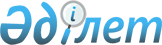 О введении наблюдательных советов в некоторые республиканские государственные предприятия на праве хозяйственного веденияПостановление Правительства Республики Казахстан от 21 мая 2014 года № 522

      В соответствии со статьями 142, 148 Закона Республики Казахстан от 1 марта 2011 года «О государственном имуществе» Правительство Республики Казахстан ПОСТАНОВЛЯЕТ:



      1. Ввести в республиканские государственные предприятия на праве хозяйственного ведения «Казахский национальный технический университет имени К.И. Сатпаева», «Актюбинский региональный государственный университет имени К. Жубанова», «Таразский государственный университет имени М.Х. Дулати», «Карагандинский государственный университет имени академика Е.А. Букетова», «Карагандинский государственный технический университет», «Южно-Казахстанский государственный университет имени М.О. Ауэзова» Министерства образования и науки Республики Казахстан (далее - предприятия) орган предприятия - наблюдательный совет.



      2. Министерству образования и науки Республики Казахстан совместно с Комитетом государственного имущества и приватизации Министерства финансов Республики Казахстан в установленном законодательством порядке обеспечить:

      1) внесение соответствующих изменений в уставы предприятий; 

      2) принятие иных мер по реализации настоящего постановления. 



      3. Настоящее постановление вводится в действие со дня его подписания.      Премьер-Министр

      Республики Казахстан                       К. Масимов
					© 2012. РГП на ПХВ «Институт законодательства и правовой информации Республики Казахстан» Министерства юстиции Республики Казахстан
				